The Baillie Awards for Excellence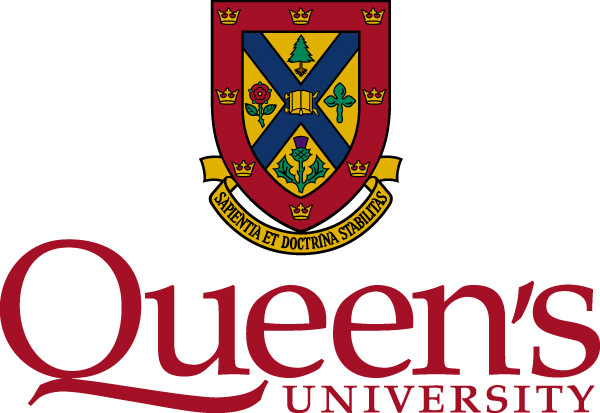 In Secondary School Teaching Nomination FormPlease send your completed form via email to vpdean.sa@queensu.caStudent Nominator Information:Educator Nominee Information:Current Nominee Information:As part of the selection process we will be contacting educators. If your educator has changed schools and/or positions since you were in high school, please provide their updated/current information – if they haven’t, please leave this section blank.Nomination Rationale: Please tell us why you are nominating your former teacher for the Baillie Award. This award recognizes an exceptional teacher who has served as role model and mentor, instilled a love of learning, and inspired academic excellence and the pursuit of higher education at Queen’s. Nominations should illustrate how they demonstrated these qualities. Please include very specific examples of how the nominee influenced your academic and personal success.Suggested length is 2-3 pages, double-spaced. This box will expand.Your nomination text will be used to develop a citation that may be read during your convocation ceremony and included in the convocation program. Thank you for taking the time to nominate your secondary school teacher!
Personal information collected on this form is collected under the authority of the Royal Charter of Queen’s University, 1841, and may be used to retrieve your student record to verify your eligibility to nominate.  If you have questions about collection of this information, contact the Access & Privacy Coordinator, Office of the VP (Finance and Administration) Queen’s University, (613) 533-2211.First Name:Last Name:Student #:Phone:Queen’s Email*:Home Province:Program of Study:Program of Study:Year of Graduation**:*We will be contacting you via this email if your nomination is successful so please make sure you are checking this address!**Baillie Award nominators must be graduating from their first undergraduate degree this calendar year. *We will be contacting you via this email if your nomination is successful so please make sure you are checking this address!**Baillie Award nominators must be graduating from their first undergraduate degree this calendar year. *We will be contacting you via this email if your nomination is successful so please make sure you are checking this address!**Baillie Award nominators must be graduating from their first undergraduate degree this calendar year. *We will be contacting you via this email if your nomination is successful so please make sure you are checking this address!**Baillie Award nominators must be graduating from their first undergraduate degree this calendar year. *We will be contacting you via this email if your nomination is successful so please make sure you are checking this address!**Baillie Award nominators must be graduating from their first undergraduate degree this calendar year. First Name:Last Name:Last Name:Phone:Phone:Email:Email:Email:Secondary School: Secondary School: Secondary School: Secondary School: Position: Position: Position: Subjects Taught:Subjects Taught:Subjects Taught:Subjects Taught:Subjects Taught:School Address: City:Province:Province:Postal Code:Postal Code:School Phone:Name of Principal:Name of Secondary School: Name of Secondary School: Name of Secondary School: Position: Position: Subjects Taught:Subjects Taught:Subjects Taught:School Address: City:Province:Postal Code:School Phone:Name of Principal:Do you give consent for the Office of the Vice-Provost and Dean of Student Affairs to provide your nominee with a copy of your nomination form if he/she is selected as a recipient of the award?Do you give consent for this office to provide your nominee with a copy of your nomination form if he/she is NOT selected as a recipient? Educators are honoured to have been nominated! Do you give consent for the Office of the Vice-Provost and Dean of Student Affairs to provide your nominee with a copy of your nomination form if he/she is selected as a recipient of the award?Do you give consent for this office to provide your nominee with a copy of your nomination form if he/she is NOT selected as a recipient? Educators are honoured to have been nominated! 